Department of Mental Health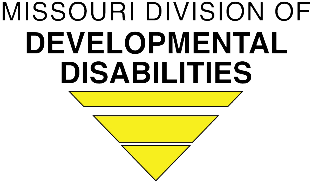 Division of Developmental DisabilitiesRequest to ChallengeDMH DD Level 1 Medication Aide ExaminationName:       Address:       Email Address:             Telephone:       Date of Birth:          Social Security Number:      I request consideration to challenge the written and practicum test without completion of the course because (check appropriate response)         I have successfully completed a pharmacology course 	Institution:       	Date of completion:       	Please attach a copy of transcript.  I have successfully completed a medication administration course of at least 16 hours	Instructor:       	Date of completion:       	Agency sponsoring course:       	Please attach a copy of your certificate.	Please attach evidence of the curriculum content.	  Other	Please Explain      Signature: Submit this request to Medaide@dmh.mo.gov(For Office Use Only) Your Request to Challenge has been:	  Approved.   Please present this approval to an approved instructor for testing. 		  Denied.  	Reasons/Comments:      If you have questions or concerns please contact:       Email Medaide@dmh.mo.gov